ИНФОРМАЦИОННОЕ СООБЩЕНИЕ12-я Международная конференция«Углерод: фундаментальные проблемы науки, материаловедение, технология»27-29 октября 2020 года, Москва, ТроицкМероприятие проводится при финансовой поддержке РФФИУважаемые коллеги!	По многочисленным просьбам членов Углеродного Общества, мы включаем в программу проведения конференции Стендовую сессию. 	Заявки на Стендовую сессию просим присылать сразу с тезисами доклада и сканом разрешения на публикацию в открытых источниках (в крайнем случае, тезисы и скан разрешения прислать в течение недели после подачи заявки, но не позже 24 апреля 2020 г.) . Оригинал разрешения на публикацию хранится у Вас – не конференцию его привозить не нужно. Требования к оформлению и пример оформления тезисов: докладов изложены ниже. Пример также приведен на сайте конференции по адресу http://www.ruscarbon.org/tisncmdocs/2020/Conference_2020-Abstract_style_rus.doc . Заявки на участие в конференции со стендовыми докладами принимаются до 24 апреля 2020 года. Особо приветствуются заявки, в которых изложены результаты работ, поддержанных Российским фондом фундаментальных исследований (РФФИ), в виде текущих, или завершенных грантов. В этих случаях просим Вас обязательно указать номера этих грантов (по условиям финансирования мероприятия, на конференции должно быть не менее 50% докладов российских участников, подготовленных с использованием результатов по проектам, поддержанным РФФИ).Информация для тех, кто присылал заявки на устные доклады – в настоящее время идет формирование научной программы конференции. В ближайшее время Вам будет разослана информация о решениях Программного комитета.С уважением,Оргкомитет CFPMST 2020  Требования к оформлению тезисов1. Текст тезисов представляется в электронном виде с объемом не более 2 страниц A4. Рекомендуемое название файла: Фамилия автора.doc (допускаются расширения .doc или .rtf). Размер файла с текстом тезиса не должен превышать 10 Mb (ограничение почтового сервера).2. Формат A4, 210×297 мм. Страницы не нумеруются.3. Поля: левое и правое – 15 мм, верхнее и нижнее – 20 мм.4. Шрифт Times New Roman (размер 12 pt).5. Текст печатается через 1 интервал. Отступ красной строки – 1 см.6. Оргкомитет оставляет за собой право отклонить заявки с тезисами, не отражающими основных положений выступления.Пример оформления тезисов:Название докладаФамилия И.О.1, Фамилия И.О.2, Фамилия И.О.31 Место работы, город2 Место работы, город3 Место работы, городname@email.ruМатериалы доклада представляются в электронном виде в форматах doc или rtf. Формат A4, 210×297 мм. Поля: левое и правое – 15 мм, верхнее и нижнее – 20 мм. Шрифт Times New Roman (размер 12 pt). Текст печатается через 1 интервал [1]. Отступ красной строки – 1 см. Основной текст должен быть выровнен по ширине. Тире и кавычки должны быть одинакового начертания по всему тексту. Наименование физических величин, сокращений и т. д. – в системе СИ. Объем тезисов – не более 2 страниц. Страницы не нумеруются.Название доклада (прописные буквы, полужирно, выравнивание по центру, в конце названия точка не ставится). Ф.И.О. автора и соавторов (полужирно, по центру, фамилия докладчика ставится первой и подчеркивается). Название организации, город (каждая организация на отдельной строке). E-mail докладчика (по центру).		(1)Формулы должны быть выполнены в редакторе Microsoft Equation. Кегль формул должен соответствовать кеглю основного текста.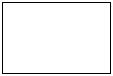 Рис. 1. Рисунки и их описание должны быть расположены в основном тексте, 
подписи к рисункам должны быть выполнены шрифтом Times New Roman (размер 10 pt), расположение по центру. Обозначение переменных на осях (используются только символы и через запятую и пробел – размерность) 
следует размещать с внешней стороны рисунка (также как цифры), а не в поле рисунка	а	бРис. 2. Описание левого рисунка (а); 
описание правого рисунка (б)Таблица не должна занимать больше трети объема тезисов. Таблица располагается по центру. Слово «Таблица» пишется с правым выравниванием (полужирный, курсив). На следующей строке пишется название таблицы (полужирный) без точки в конце. Значения в таблице располагаются по центру столбца. Примечания выполнены шрифтом Times New Roman (размер 10 pt, выравнивание по левому краю). Максимальная ширина таблицы – 180 мм. Ячейки таблицы не выделяются цветами.ТаблицаРезультаты исследованийПримечания: текст примечанияИсследование выполнено при финансовой поддержке РФФИ в рамках научного проекта 
№ **-**-*****.ЛИТЕРАТУРАСлово ЛИТЕРАТУРА помещается в центре, заглавными буквамиСсылки на использованные источники и литературу приводятся в квадратных скобках, список – в конце текстаЦелесообразно включать разумное количество ссылок на литературуОбразец оформления ссылок представлен ниже:Stoica A., Bursikova V., Novotny T. et al. Plasma Enhanced Chemical Vapor Deposition of Diamond-like Carbon Coatings on Polymer Substrates // WDS’09 Proceedings of Contributed Papers. Part III. Praga: MATFYZPRESS. 2009. P. 169–174.Казанкин О.Н. и др. Неорганические люминофоры. Л.: Химия. 1975. 192 с.Заявка на участие в 12-й Международной конференции«Углерод: фундаментальные проблемы науки, материаловедение, технология»Не полностью заполненные заявки Оргкомитетом к рассмотрению не принимаются!ОбразецМасса, г11502300Личные данные:Личные данные:Личные данные:ФамилияИмяОтчествоГод рожденияemailКонтактный телефонМесто работы:Место работы:Место работы:СтранаГородИндексМесто работы(полное наименование)ДолжностьУченая степеньФорма участия:Форма участия:Форма участия:Стендовый докладСлушатель без докладаСтендовый докладСлушатель без докладаСтендовый докладСлушатель без докладаТема докладаПредполагаемая дата приезда и отъездаПредполагаемая дата приезда и отъездаНеобходимость бронирования гостиницы оргкомитетомНеобходимость бронирования гостиницы оргкомитетомТребуется ли оформление официального приглашения для участия в конференции (для оформления командировки)Требуется ли оформление официального приглашения для участия в конференции (для оформления командировки)В случае наличия гранта РФФИ (завершенный в 2019 году или действующий), указать его номерВ случае наличия гранта РФФИ (завершенный в 2019 году или действующий), указать его номер